30 апреля 2020 годаРЕЗУЛЬТАТЫ ЕЖЕГОДНОГО ОБЩЕГО СОБРАНИЯ АКЦИОНЕРОВ 2020 ГОДАKAZ Minerals PLC («Компания») объявляет, что все резолюции, вынесенные на рассмотрение акционеров на Ежегодном общем собрании акционеров, которое состоялось сегодня, были должным образом одобрены посредством голосования. Результаты голосования, отражающие количество голосов, полученных «за» и «против» каждой резолюции, приведены ниже. Результаты голосования представляют собой примерно 69,70% от общего количества выпущенных 472 438 527 обыкновенных акций, которые предоставляют право одного голоса на акцию.Голоса, поданные по резолюциям 7, 8, 9, 11 и 12, касающиеся выборов или переизбрания независимых неисполнительных Директоров, были подсчитаны отдельно. Эти резолюции были должным образом приняты большинством голосов обоих Независимых акционеров, а также большинством голосов всех Акционеров. Количество голосов, поданных Независимыми акционерами (отмечены **), и голосов, поданных всеми Акционерами, приведены ниже.В настоящее время Компания владеет 8 285 450 собственными Обыкновенными акциями, которые не имеют права голоса.«Полная информация о принятых решениях вместе с пояснительной запиской изложена в Уведомлении о проведении Ежегодного общего собрания акционеров, которое доступно на веб-сайте Компании  www.kazminerals.com».Эндрю Саузам, Председатель Правления, был председателем собрания. В соответствии с уведомлением, опубликованным Компанией 3 апреля 2020 года, и в соответствии с правилом «Оставайтесь дома», введенным правительством Великобритании, он и еще одно должностное лицо Компании, каждый из которых являющийся акционером или доверенным лицом, назначенным акционером Компании, составили кворум для годового общего собрания и были единственными двумя лицами, присутствовавшими в течение всего собрания. Отель «Conrad London St.James», где намечалось проведение собрания, как указывалось в Уведомлении о проведения Ежегодного общего собрания акционеров, временно приостановил операции из-за пандемии коронавируса, поэтому господин Саузам открыл собрание в отеле и немедленно перенес заседание в зарегистрированный офис компании, где перенесенное собрание и было проведено. Каждая из резолюций, изложенных в Уведомлении о проведении Ежегодного общего собрания акционеров, была поставлена на голосование, а затем собрание было закрыто. *‘Воздержание от голосования’ не является голосованием по закону и не учитывается при подсчете доли голоcов «за» и «против» резолюции.** Результат голосования независимых акционеров.В соответствии с Регистрационным регламентом 9.6.2 Управления Великобритании по листингу, KAZ Minerals PLC представила копии специальных резолюций, принятых на ежегодном общем собрании, в Национальную систему хранения, которые вскоре будут доступны для проверки на сайте: https://www.fca.org.uk/markets/primary-markets/regulatory-disclosures/national-storage-mechanism. Термины, написанные с заглавной буквы, используемые в данном объявлении, но не определенные здесь, имеют те же значения, что и в Уведомлении о годовом общем собрании акционеров.Для получения дополнительной информации обращайтесь к:Сюзанна ФриманКорпоративный СекретарьTeл.: + 44 (0)20 7901 7826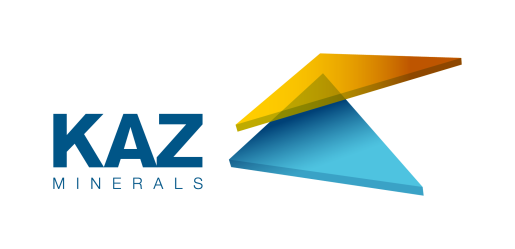 KAZ MINERALS PLC6TH FLOORCARDINAL PLACE100 Victoria StreetLONDON SW1E 5JLTel: +44 (0) 20 7901 7800РезолюцияЗа / По усмотрению%Против%ВсегоВоздержался*Получить отчет Директоров, отчет аудиторов и финансовую отчетность Компании за 2019 год 327 935 72599,681 064 6630,32329 000 388273 384Утвердить Политику вознаграждения Директоров321 424 07997,627 827 6802,38329 251 75922 014Утвердить отчет о вознаграждении Директоров за 2019 год277 168 91584,1852 082 38415,82329 251 29922 474Объявить окончательный дивиденд за 2019 год в размере 8,0 центов США на одну обыкновенную акцию 329 269 537100,002 6250,00329 272 1621 461Переизбрать Олега Новачука в качестве Директора324 152 20998,455 114 3481,55329 266 5577 215Переизбрать Эндрю Саузама в качестве Директора329 201 91399,9864 6450,02329 266 5587 215Переизбрать Майкла Линч-Белла в качестве Директора129 207 551**74,12**45 107 966**25,88**174 315 517**1 817 034**Переизбрать Майкла Линч-Белла в качестве Директора282 348 77386,2245 107 96613,78327 456 7391 817 034Переизбрать Линду Армстронг в качестве Директора169 470 206**96,22**6 658 232**3,78**176 128 438**4 112**Переизбрать Линду Армстронг в качестве Директора322 611 42897,986 658 2322,02329 269 6604 112Переизбрать Элисон Бейкер в качестве Директора163 294 882**92,71**12 833 557**7,29**176 128 439**4 112**Переизбрать Элисон Бейкер в качестве Директора316 436 10496,1012 833 5573,90329 269 6614 112Переизбрать Владимира Кима в качестве Директора304 716 57592,7823 710 4747,22328 427 049846 723Переизбрать Джона Маккензи в качестве Директора176 066 522**99,97**60 814**0,03**176 127 336**5 215**Переизбрать Джона Маккензи в качестве Директора329 207 74499,9860 8140,02329 268 5585 215Переизбрать Чарльза Уотсона в качестве Директора174 987 753**99,35**1 138 583**0,65**176 126 336**6 215**Переизбрать Чарльза Уотсона в качестве Директора328 128 97599,651 138 5830,35329 267 5586 215Повторно назначить ТОО «KPMG» в качестве аудиторов Компании328 153 03999,9876 2010,02328 229 2401 044 533 Уполномочить Комитет по аудиту определить размер вознаграждения аудиторов329 228 10499,9924 9720,01329 253 07620 697 Продлить полномочия Директоров по распределению акций314 703 83895,5814 563 1724,42329 267 0106 763 Уполномочить Директоров не применять преимущественные права покупки 329 187 20499,9877 2590,02329 264 4639 310 Уполномочить Директоров не применять преимущественные права покупки в связи с приобретением или указанным капиталовложением328 144 95199,661 121 8060,34329 266 7577 015 Уполномочить Директоров на приобретение акций Компании на рынке328 160 68999,671 097 2990,33329 257 98815 784 Разрешить созывать общие собрания путем направления уведомления за 14 полных дней314 727 91595,5814 543 3974,42329 271 3122 461